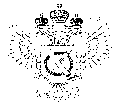 «Федеральная кадастровая палата Федеральной службы государственной регистрации, кадастра и картографии» по Ханты-Мансийскому автономному округу – Югре(Филиал ФГБУ «ФКП Росреестра»по Ханты-Мансийскому автономному округу – Югре)г. Ханты-Мансийск,							                                                                                        Техник отдела                       контроля и анализа деятельностиул. Мира, 27						                                                                                                            Хлызова В.Е. 
                                                                                                                                                                                                                                    8(3467)300-444, 
                                                                                                                                                                                                                 e-mail: Press@86.kadastr.ru
Пресс-релиз13.06.2017Кадастровая палата по Ханты-Мансийскому автономному округу – Югре организовала семинар с представителями топливно-энергетического комплекса26 мая 2017 года  в городе Сургут состоялся семинар с представителями топливно-энергетического комплекса по вопросам кадастрового учета и государственной регистрации прав на недвижимое имущество.Основной целью проведения данного мероприятия было ознакомить специалистов с основными изменениями в отраслевом законодательстве, а также дать рекомендации по использованию портала электронных услуг Росреестра.Со вступительным словом, а также докладом на тему «Обжалование решений о приостановлении осуществления государственного кадастрового учета в  административном порядке в апелляционной комиссии: порядок, сроки» выступил заместитель директора Засыпкин Эдуард Евгеньевич.Начальник отдела нормализации баз данных Зайцев Анатолий Олегович в своем выступлении заострил внимание присутствующих на ошибки, содержащиеся в Едином государственном реестре недвижимости: виды, порядок и способы исправления.Начальник отдела обеспечения учетно-регистрационных действий №1 Хайрисламова Наиля Рашитовна дала практические рекомендации по осуществлению государственного кадастрового учета земельных участков, отнесенных к категории земель лесного фонда, так же озвучила требования к подготовке межевого плана, в том числе в связи уточнением местоположения границ и площади земельного участка.Также слово было предоставлено начальнику отдела обеспечения учетно-регистрационных действий №2 Пестовой Светлане Сергеевна, которая рассказала об ошибках, допускаемых кадастровыми инженерами при выполнении кадастровых работ в отношении объектов топливно-энергетического комплекса.